Извещение о продаже вертолетаНаименование: Eurocopter EC130B4 Год выпуска: 2009 г.Летных часов: 3054 часовЗаводской номер: 4849Регистрационный номер: RA-04041Оформление: Юридическое лицоТип двигателя – Arriel2B1, число ремонтов – 0.На воздушном судне установлены:- Топливный бак Auxiliary Fuel Tank; - Комплект «Медвежьи лапы» Bearpaw Kit;Состояние ВС: - Технические неисправности отсутствуют;- Повреждения лакокрасочного покрытия отсутствуют;- Повреждения обшивки салона отсутствуют.Стоимость: 110 000 000 рублей (возможен торг)Контактный телефон: +79631918138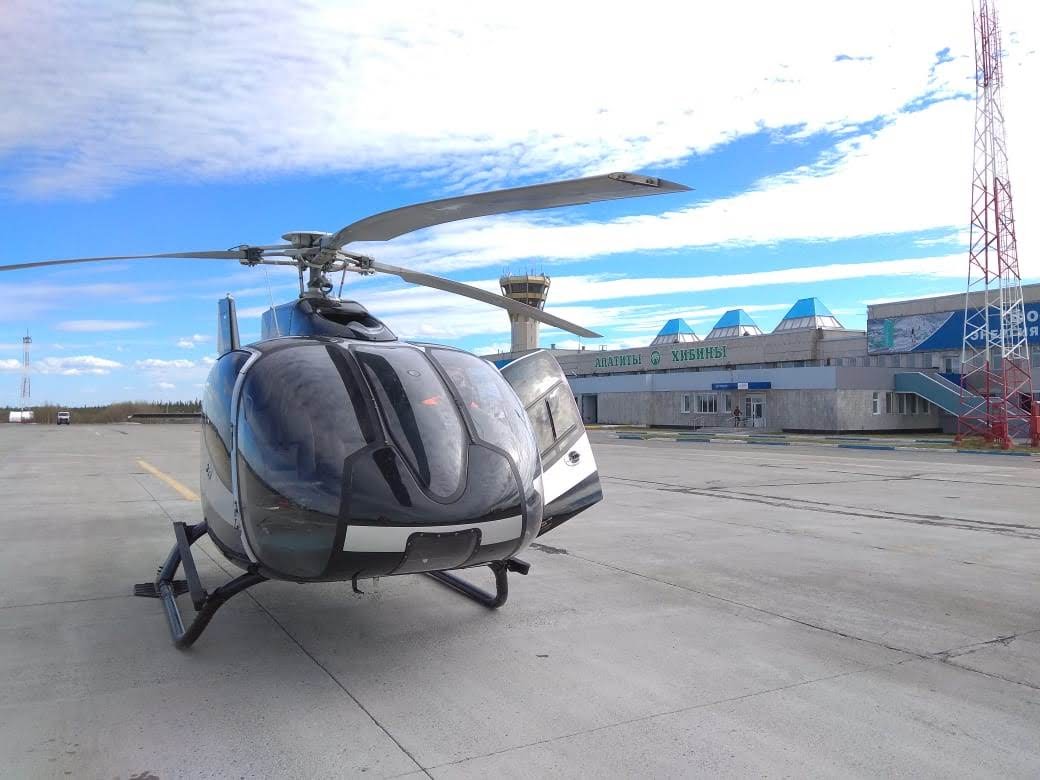 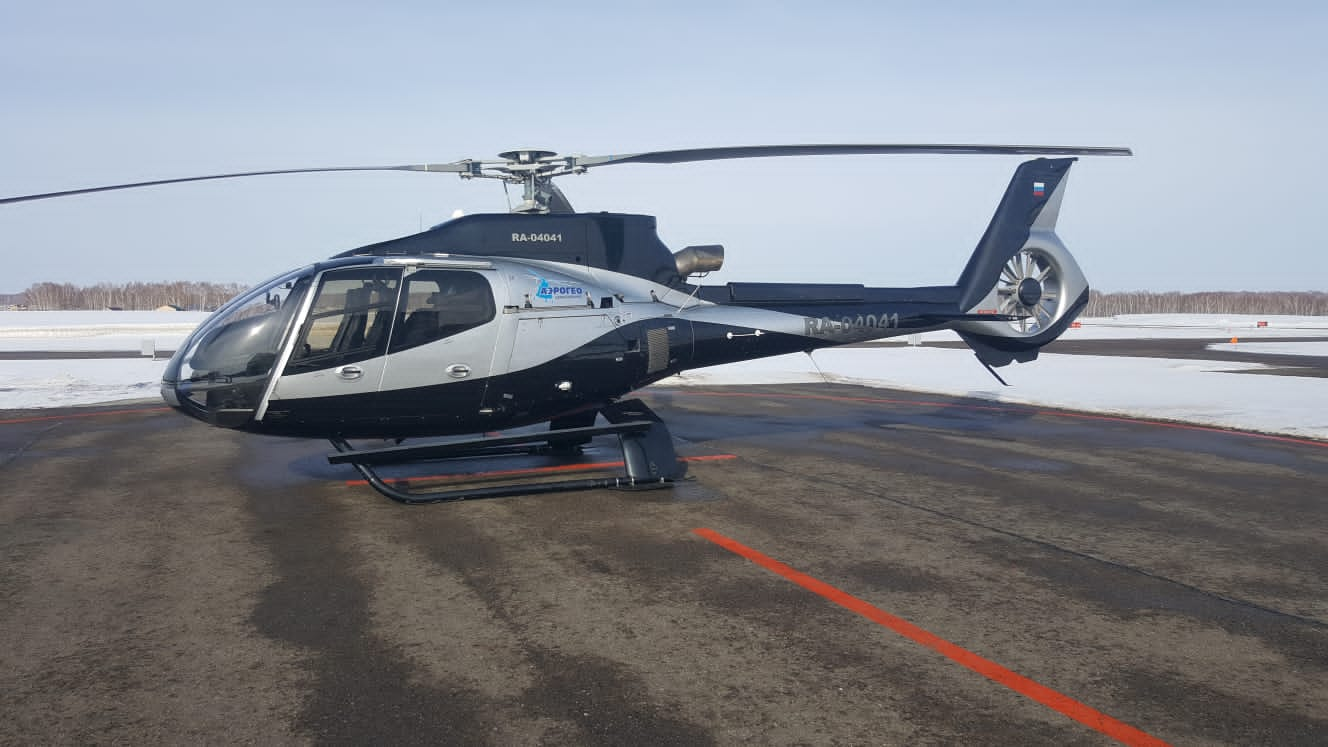 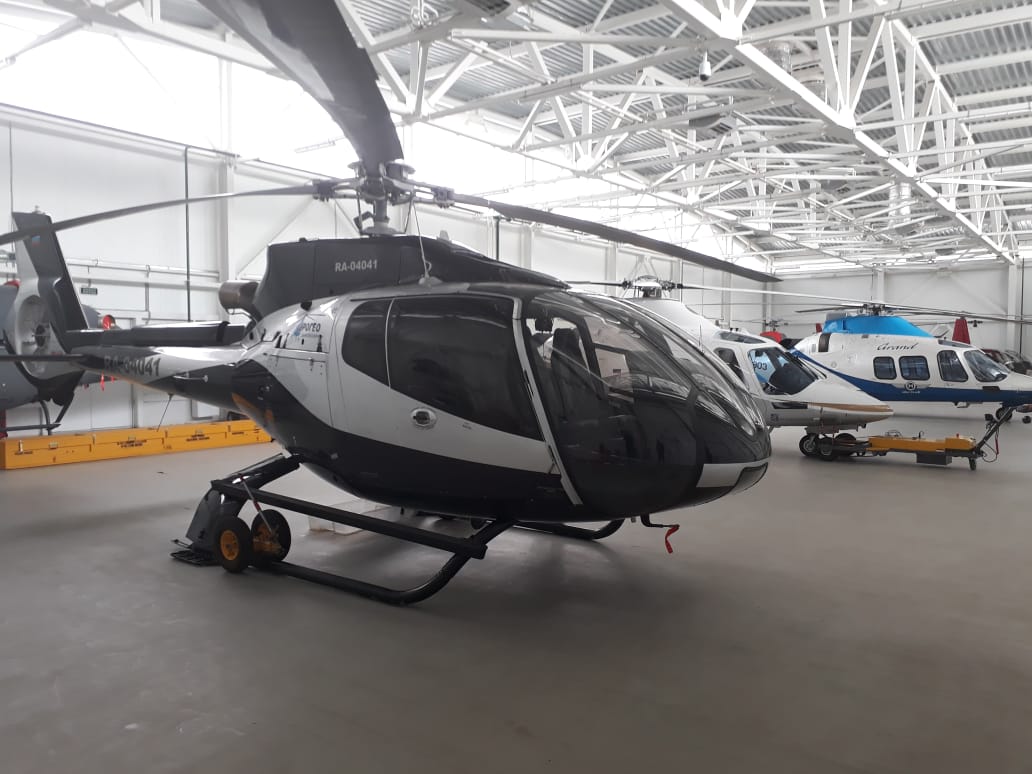 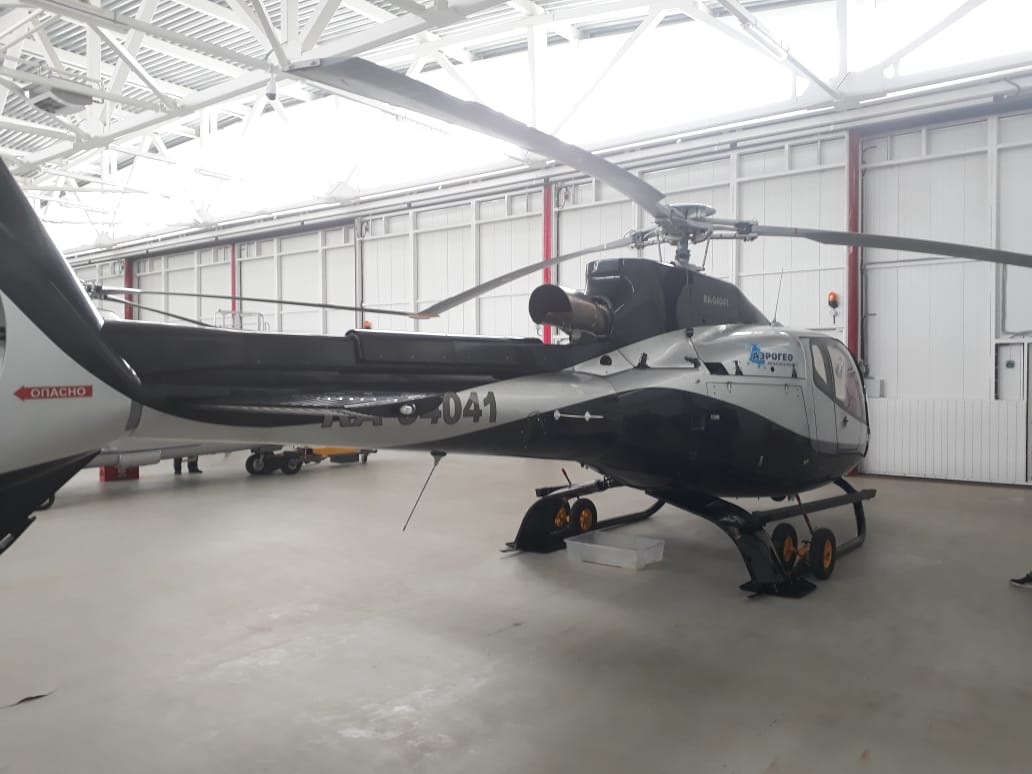 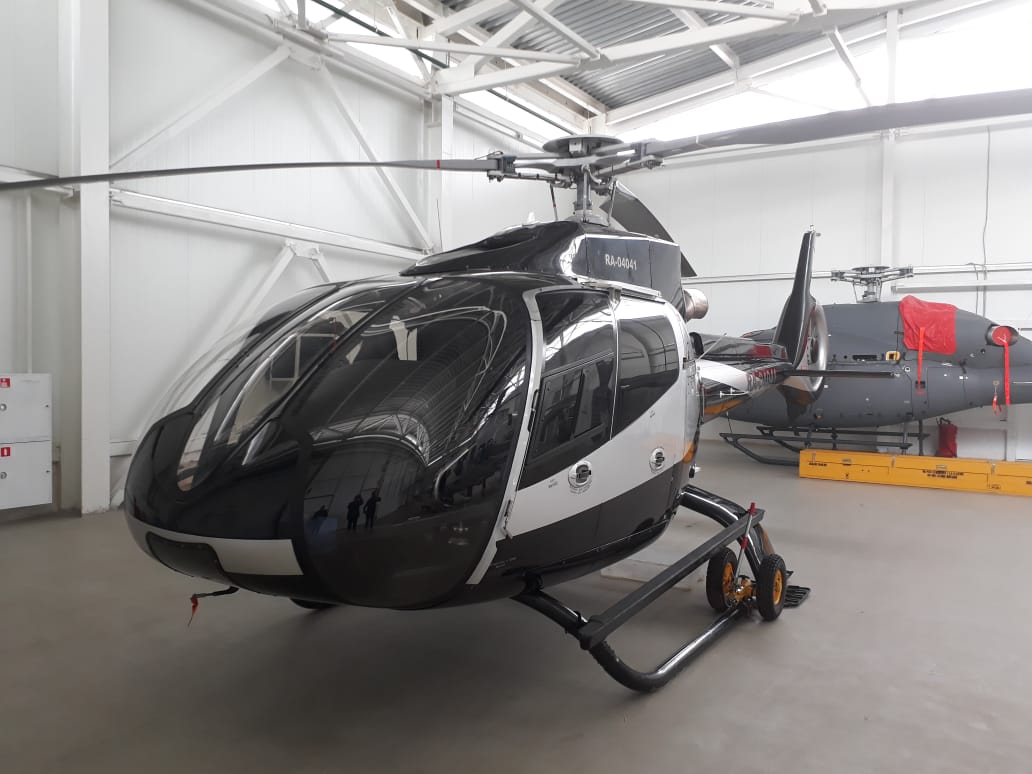 